PROSZĘ WYPEŁNIĆ DRUKOWANYMI LITERAMI.................................................                                                         .......................... dn. ...................  20…….. r. imię i nazwisko ................................................adres..................................................................................................miejsce i data urodzenia……………………………………………….nr telefonu                                                                       Starosta Opatowski                                                                                ul. H. Sienkiewicza 17, 27-500 Opatów        Zwracam się o wymianę  karty wędkarskiej i oświadczam, iż złożyłem z wynikiem pozytywnym egzamin ze znajomości zasad i warunków ochrony i połowu ryb  przed komisją egzaminacyjną w Kole Wędkarskim  nr/nazwa ………………………………………… w  .......................................................................Do wniosku załączam kartę  wędkarską  nr …………. wydaną w …………………. …. roku.Kartę wędkarską:          odbiorę osobiście *.         proszę o przesłanie pocztą na adres (wpisać gdy inny niż zamieszkania)*   ……………………………………………………………………………………………………………….. upoważniam do odbioru ………………………………………………………………………………..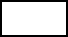                                                              (imię, nazwisko i adres zamieszkania osoby upoważnionej do odbioru)                                                                                            ..............................................................                                                                                                 czytelny podpis wnioskodawcy                                                             Potwierdzam odbiór karty wędkarskiej nr  ………  oraz klauzuli RODO                                                                                           .........................................................................                                                                                                                    data, czytelny podpisDo wniosku  należy załączyć także:1. 1szt.  zdjęcia podpisanego  na odwrocie imieniem i nazwiskiem 2. dowód wpłaty - 10 zł tytułem ”za wydanie karty wędkarskiej”    na konto Starostwa Powiatowego w Opatowie nr:   22 8493 0004 0120 0000 5018 0002 BS w Kielcach oddz. w Opatowie